THÔNG BÁONội dung ôn tập Kiểm tra đầu vào môn Tiếng Anh chuẩn đầu ra CambridgeKính gửi: Ban giám hiệu trường THCS Nam Từ LiêmNhằm tạo điều kiện cho học sinh tham gia buổi Kiểm tra đầu vào môn tiếng Anh theo chuẩn đầu ra Cambridge, Công ty Cổ phần Atlantic Five-star English (Atlantic) kính gửi Nhà trường và Quý phụ huynh đường link ôn tập 3 kỹ năng dưới đây:https://drive.google.com/drive/folders/1ZMVNrkC1OJ5q3eollRwTrTnfm_HM1ObABài thi đầu vào này sẽ giúp Atlantic đánh giá được trình độ hiện tại của học sinh, từ đó đánh giá được năng lực và phân lớp đầu vào theo đúng trình độ. Atlantic xin kính mong Nhà trường tạo điều kiện triển khai kì thi đầu vào này để học sinh có thể đạt được kết quả tốt nhất.Trân trọng cảm ơn.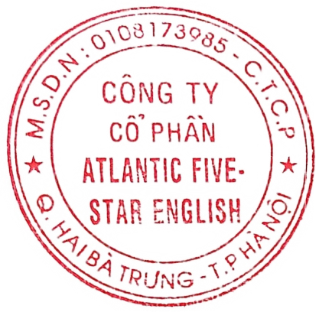 CÔNG TY CỔ PHẦN ATLANTIC FIVE-STAR ENGLISH                     CỘNG HÒA XÃ HỘI CHỦ NGHĨA VIỆT NAM                      Độc lập - Tự do - Hạnh phúc                           Hà Nội, ngày  18   tháng 07   năm 2022Giám đốc Chương trình Quốc tếĐặng Thị Quỳnh Phương